PRVÁ PÔSTNA NEDEĽAJežiš povedal: „Nielen z chleba žije človek.“ (Lk 4,4)		Chcem sa postiť ako ty, Ježiš.Vyberiem si, čo obmedzím:  □ sociálne siete                           □ sledovanie filmov a videí     □ nákup a jedenie sladkostí      □ hry na mobile a tablete   □ nepekné slová                          □ plytvanie vodou/jedlom   □ ...............................................................................................Vyberiem si, čo budem viac robiť:   □ cvičiť/chodiť von                      □ pomáhať   □ rozprávať sa s druhými           □ čítať/učiť sa   □ upratovať svoje veci                □ modliť sa                                   □ .....................................................................................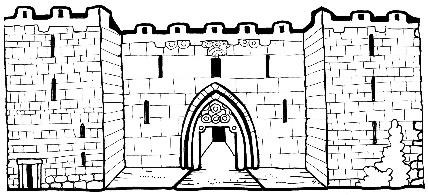 PRVÁ PÔSTNA NEDEĽAJežiš povedal: „Nielen z chleba žije človek.“ (Lk 4,4)Chcem sa postiť ako ty, Ježiš.Vyberiem si, čo obmedzím: □ sociálne siete                           □ sledovanie filmov a videí    □ nákup a jedenie sladkostí      □ hry na mobile a tablete  □ nepekné slová                          □ plytvanie vodou/jedlom  □ .............................................................................................Vyberiem si, čo budem viac robiť:   □ cvičiť/chodiť von                     □ pomáhať   □ rozprávať sa s druhými          □ čítať/učiť sa   □ upratovať svoje veci               □ modliť sa                                   □ ...................................................................................PRVÁ PÔSTNA NEDEĽAJežiš povedal: „Nielen z chleba žije človek.“ (Lk 4,4)		Chcem sa postiť ako ty, Ježiš.Vyberiem si, čo obmedzím:  □ sociálne siete                           □ sledovanie filmov a videí     □ nákup a jedenie sladkostí      □ hry na mobile a tablete   □ nepekné slová                          □ plytvanie vodou/jedlom   □ ...............................................................................................Vyberiem si, čo budem viac robiť:   □ cvičiť/chodiť von                      □ pomáhať   □ rozprávať sa s druhými           □ čítať/učiť sa   □ upratovať svoje veci                □ modliť sa                                   □ .....................................................................................PRVÁ PÔSTNA NEDEĽAJežiš povedal: „Nielen z chleba žije človek.“ (Lk 4,4)Chcem sa postiť ako ty, Ježiš.Vyberiem si, čo obmedzím: □ sociálne siete                           □ sledovanie filmov a videí    □ nákup a jedenie sladkostí      □ hry na mobile a tablete  □ nepekné slová                          □ plytvanie vodou/jedlom  □ .............................................................................................Vyberiem si, čo budem viac robiť:   □ cvičiť/chodiť von                     □ pomáhať   □ rozprávať sa s druhými          □ čítať/učiť sa   □ upratovať svoje veci               □ modliť sa                                   □ ...................................................................................